P2P3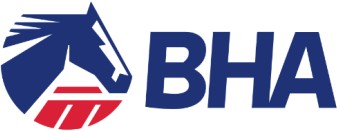 POINT-TO-POINT OBJECTION AND ENQUIRY FORMPlease complete & return to Point-to-Point Authority office30A Shrivenham Hundred Business Park, Watchfield, Swindon, SN6 8TZBritish Horseracing Authority Limited, 75 High Holborn, London, WC1V 6LSTel: 020 7152 0000 Fax: 020 7152 0001	Web: britishhorseracing.com Email: info@britishhorseracing.com© British Horseracing Authority	Confidential when usedRegistered Number: 2813358 England. Calls may be recordedDATEMEETINGRACE NO.OBJECTION (Owner / Rider / Authorised Agent / Official) IF APPLICABLE TO BE MADE TO CLERK OF SCALESOBJECTION (Owner / Rider / Authorised Agent / Official) IF APPLICABLE TO BE MADE TO CLERK OF SCALESOBJECTION (Owner / Rider / Authorised Agent / Official) IF APPLICABLE TO BE MADE TO CLERK OF SCALESOBJECTION (Owner / Rider / Authorised Agent / Official) IF APPLICABLE TO BE MADE TO CLERK OF SCALESI object to:I object to:On the Grounds of:On the Grounds of:*Signature of Clerk of Course / Clerk of Scales:*Following £60 deposit - not applicable if enquiry called under Regulation 141. (iii) by the Stewards.*Signature of Clerk of Course / Clerk of Scales:*Following £60 deposit - not applicable if enquiry called under Regulation 141. (iii) by the Stewards.*Signature of Objector:*Signature of Objector:REPORT OF ENQUIRY:REPORT OF ENQUIRY:REPORT OF ENQUIRY:REPORT OF ENQUIRY:ACTING STEWARDS PANEL (not less than 3)ACTING STEWARDS PANEL (not less than 3)ACTING STEWARDS PANEL (not less than 3)ACTING STEWARDS PANEL (not less than 3)SIGNED:SIGNED:PRINT NAME:PRINT NAME:SIGNED:SIGNED:PRINT NAME:PRINT NAME:SIGNED:SIGNED:PRINT NAME:PRINT NAME:DATE:DATE:DATE:DATE:DEPOSIT MONEY TO BE RETURNED / FORFEITED (Delete as appropriate)DEPOSIT MONEY TO BE RETURNED / FORFEITED (Delete as appropriate)DEPOSIT MONEY TO BE RETURNED / FORFEITED (Delete as appropriate)DEPOSIT MONEY TO BE RETURNED / FORFEITED (Delete as appropriate)